Publicado en Gandia (Valencia) el 24/02/2023 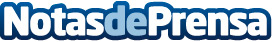 Las Fallas de Gandia: un atractivo turístico en el ducado de los Borja  Cada año, entre el 16 y el 19 de marzo, la ciudad vuelve a vibrar con una tradición Patrimonio de la HumanidadDatos de contacto:Héctor SalazarEDITA MAGERIT 608682817Nota de prensa publicada en: https://www.notasdeprensa.es/las-fallas-de-gandia-un-atractivo-turistico-en Categorias: Gastronomía Sociedad Valencia Entretenimiento Turismo Patrimonio http://www.notasdeprensa.es